Alternativt förslag till Kommunstyrelsens sammanträde 2021-08-23:SP2: Granskningsyttrande över detaljplan för Centrum, Morfeus 5 och 7Vänsterpartiet föreslår ett tillägg till skrivelsen angående den pågående utredningen om kollektivtrafikens dragning genom stadens centrala delar.Med anledning av ovanstående föreslås Kommunstyrelsen besluta:Att följande text läggs till sist i skrivelsens avslutande stycke:”Kommunstyrelsen vill däremot påtala betydelsen av den pågående utredningen om kollektivtrafikens dragning genom centrum. Det är viktigt att arbetet med detaljplanen också fortsättningsvis beaktar denna.”För Vänsterpartiet i KommunstyrelsenStefan Lindborg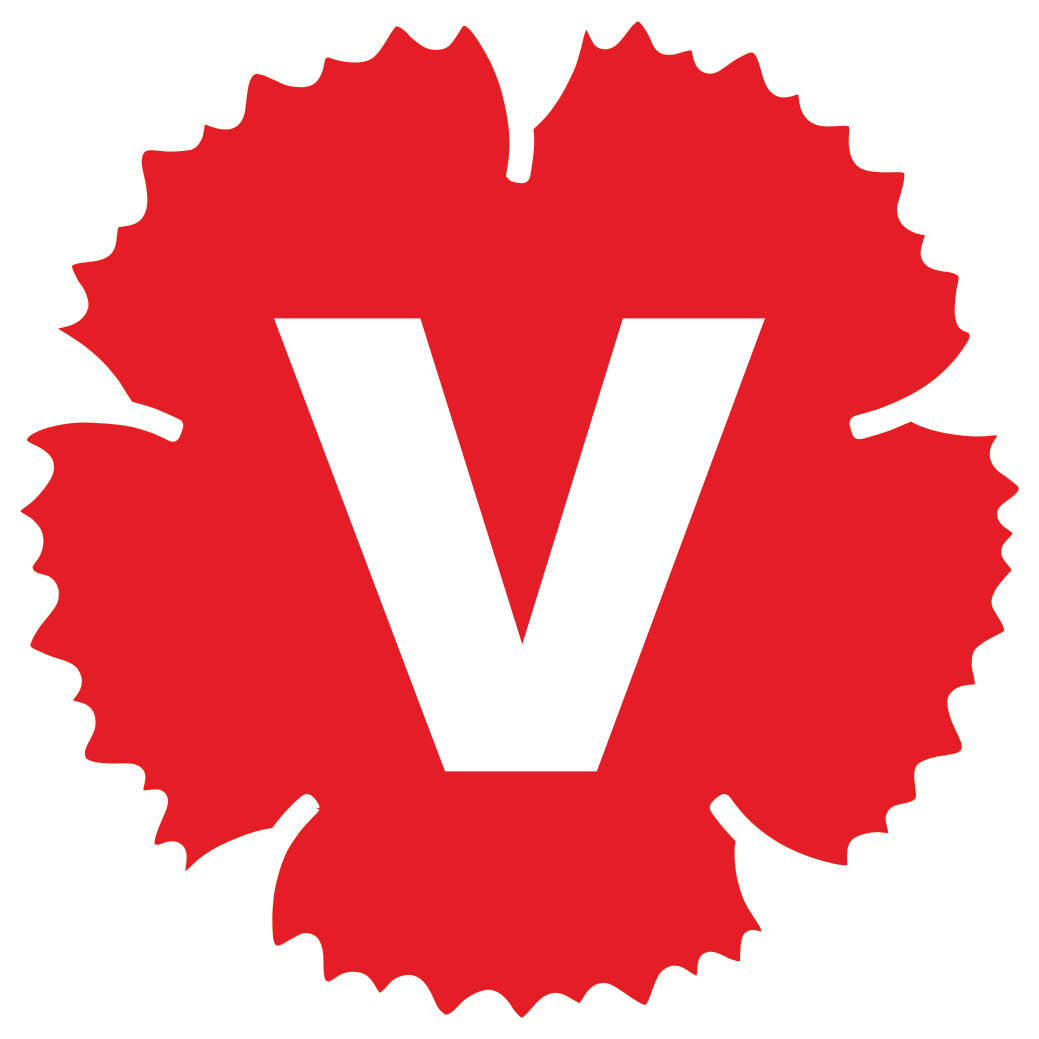 